
Distribution to: 		DBIA Board Members:		Council Appointees to the DBIA Board:Adam Bureau				Deputy Mayor HendersonJulie Dreyer				Councillor Debra McCarthyRino Ferreri Muhammad Kundan			Ex-OfficioTheresa Rickerby			Stephen Peacock, CAOLou Trozzolo				Recording Secretary					Julie Savard, Small Business Facilitator.Chair				Adam Bureau Vacancy on Cobourg DBIA BoardAGM presentationsOffice Management – priorities for Administrative Assistant Noah Hlapcic2017 Canada Summer Job Application – deadline January 20, 2017Vice-Chair/Governance	Julie Dreyer Retention Records Policy – current procedure Section 1.19 of the Constitution copied at the end of the agenda ( Town of Cobourg – attachment 5)Code of Conduct and Police Check (members to verify completion)Defer to future Cobourg DBIA Board meetings:Roles of Chair and Vice-Chair of the Board of Management of the Cobourg DBIA Governance Review and TrainingTreasurer			Lou Trozzolo	Staff hire – applications close January 5, 2017 (27 applications received by email as of Jan. 1, 2017)2017 Cobourg DBIA Draft Budget – for consideration by Cobourg DBIA Members at the AGM Tuesday, Jan. 4, 2017 Budget meetingMOTION by Lou TrozzoloThat the Cobourg DBIA hold a Special Board meeting at the conclusion of the January 4, 2017 AGM of the Cobourg DBIA to approve the final budget to be presented to Council January 24, 2017Coordinator – not in place at this timeBeautification/Maintenance:	Co-chairs Deputy Mayor Henderson; Muhammad Kundan Falconhurst agreement - updateMOTIONThat the Cobourg DBIA Board go into Closed Session in accordance with Section 239 of the Municipal Act S.O. 2001 regarding:b) personal matters about an identifiable individual, including municipal or local board employeesMOTIONThat the Cobourg DBIA Board move into open session to continue with the agenda as approvedTemporary Maintenance Worker - updateFlags for duration of Cobourg 2017 and Canada 150 - updateSpecial Events		Chair Rino Ferrari	 2017 Cobourg DBIA Special Events - updateON 55+ Winter Games Middle Night Event (Wed., Feb. 22, 2017) in Downtown Cobourg partnership - updateMarketing			Chair Theresa Rickerby	2017 Marketing Plan and Budget - updateWeb site and Social MediaDowntown Cobourg Marketing Partnership meeting with the Town of CobourgMembership			No Chair at this timeCouncil Reports:	Deputy Mayor HendersonCouncillor McCarthyVIII.	NEW BUSINESSIX. 	UNFINISHED BUSINESSSEND		Letter to Lions Club regarding name change to Santa Claus ParadeX.	ADJOURNMENT: Next meeting Tuesday, February 7, 2017, 8:30 am in the Conference RoomList of AttachmentsAPPROVE	Minutes from the December 12, 2016 Board MeetingAPPROVE	Minutes from the December 22, 2016 Special Board MeetingRECEIVE	Letter from Cobourg Public Library RECEIVE	Letter of Resignation from Bart SpiewakREVIEW	Town of Cobourg Records Retention Policy – for February 2017 Board MeetingREPORTS TO BE PROVIDED AT MEETINGAGM Packages delivered to Cobourg DBIA members1.19 Records Retention Policy – page 9 of current Cobourg DBIA Constitution All financial records of DBIA business and any relevant financial documents shall be kept for a minimum of six years.All financial records with respect to employee(s) must be kept as a permanent record.All records of any Board or Committee meetings and supporting documents shall be kept for a minimum of three years.All correspondence received and any replies together with any supporting documents shall be kept for a minimum of one year.Once the appropriate records or documents have reached the appropriate time they shall be thoroughly destroyed. The Treasurer shall be responsible for destroying all financial records. The Secretary to the Board shall be responsible for destroying all other documents.No documents shall be destroyed, even those past the appropriate retention date, without the express approval of the Board by a motion passed at an authorized meeting.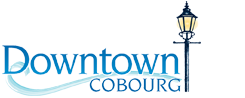 BOARD of MANAGEMENTof the Cobourg DBIAREGULAR BOARD MEETINGAGENDATuesday, January 3, 2017, 8:30 amConference Room, Victoria HallI.CALL TO ORDER 8:30 am II.APPROVAL / ADDITIONS TO THE AGENDA: III.DECLARATIONS OF INTEREST BY MEMBERSIV.ADOPTION OF MINUTES – separate attachments That the Minutes from the Dec. 12, 2016 meeting be adopted (attachment 1)That the Minutes from the Special Board Meeting December 22, 2016 be adopted (attachment 2)V.PRESENTATIONS / DELEGATIONSVI.COMMUNICATIONS / CORRESPONDENCEEmail from Cobourg Library Board (attachment 3) - ACTIONEmail from Bart Spiewak (attachment 4) - ACTION.VII.REPORTS: